Be going toКогда употребляется конструкция to be going to? Эту конструкцию мы используем в следующих случаях: 1. Когда заранее планируем что-либо сделать. (она собирается испечь торт; он собирается помыть машину) 2. Когда говорим о том, что что-то произойдет с большой вероятностью и для этого есть все признаки. (собирается дождь, посмотри на эти облака)

Схема образования утвердительного предложения Оборот to be going to состоит из двух частей: изменяемой и неизменяемой. Первая часть — глагол to be, меняется в зависимости от того, кто совершает действия. В настоящем времени глагол to be имеет 3 формы: 1. Am — используется со словом I. 2. Is — используется со словами единственного числа he, she, it. 3. Are — используется со словами множественного числа: you, we, they.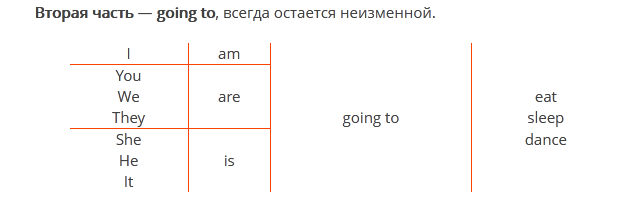 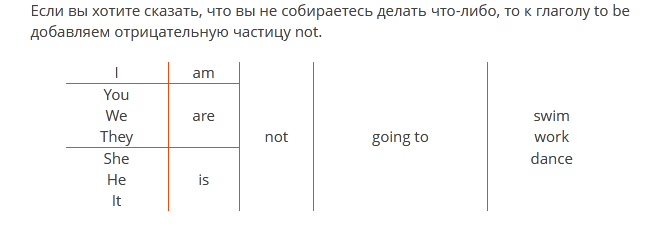 